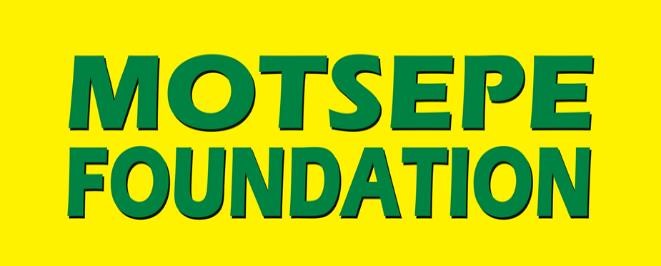 APPLICATION FOR EDUCATIONAL FUNDING  FUNDING FOR SCHOLARS AND STUDENTS DISPUTES: Any reasonable dispute will be referred to a Dispute Resolution Committee which will consist of 5 Religious Leaders elected by the Religious Leaders in the District Municipality or Metro at a meeting called by the Motsepe Foundation. The decision of the Dispute Resolution Committee shall be final. NB: I certify that the information provided is true and Motsepe Foundation can verify and ascertain its validity. I am aware that providing false information will lead to the disqualification of this application.____________________ 	 	 	 	 	 	______________________ Signature of applicant 	 	 	 	 	 	Date signed 1. Surname 2. First names 3. Date of birth Day Month Month Year 4. Identity number 5. Gender Female Female Female Male Male Male Male 6. Applicant’s addresses: Physical address-City                      Suburb/ Area       Postal code          Postal address-  CitySuburb/ AreaPostal codePhysical address-City                      Suburb/ Area       Postal code          Postal address-  CitySuburb/ AreaPostal codePhysical address-City                      Suburb/ Area       Postal code          Postal address-  CitySuburb/ AreaPostal codePhysical address-City                      Suburb/ Area       Postal code          Postal address-  CitySuburb/ AreaPostal codePhysical address-City                      Suburb/ Area       Postal code          Postal address-  CitySuburb/ AreaPostal codePhysical address-City                      Suburb/ Area       Postal code          Postal address-  CitySuburb/ AreaPostal codePhysical address-City                      Suburb/ Area       Postal code          Postal address-  CitySuburb/ AreaPostal codePhysical address-City                      Suburb/ Area       Postal code          Postal address-  CitySuburb/ AreaPostal codePhysical address-City                      Suburb/ Area       Postal code          Postal address-  CitySuburb/ AreaPostal code7. Applicant’s contact details(All applicants must have active email address)Cell-                                               Alternative number- Email-                                              Landline- Cell-                                               Alternative number- Email-                                              Landline- Cell-                                               Alternative number- Email-                                              Landline- Cell-                                               Alternative number- Email-                                              Landline- Cell-                                               Alternative number- Email-                                              Landline- Cell-                                               Alternative number- Email-                                              Landline- Cell-                                               Alternative number- Email-                                              Landline- Cell-                                               Alternative number- Email-                                              Landline- Cell-                                               Alternative number- Email-                                              Landline- 8. Next of kin Name-                                Relationship with the applicant- Cell-                                    Email- Name-                                Relationship with the applicant- Cell-                                    Email- Name-                                Relationship with the applicant- Cell-                                    Email- Name-                                Relationship with the applicant- Cell-                                    Email- Name-                                Relationship with the applicant- Cell-                                    Email- Name-                                Relationship with the applicant- Cell-                                    Email- Name-                                Relationship with the applicant- Cell-                                    Email- Name-                                Relationship with the applicant- Cell-                                    Email- Name-                                Relationship with the applicant- Cell-                                    Email- 9. University name 10. Student number 11. What course are you currently studying or do you want to study? 12. Indicate the amount of funding that you are applying for 13. Give reasons why you should be funded instead of other scholars or students Please attach certified copies of the following documents:All these certified copies must not be older than 3 months-  Your documents can be certified at the South African Police Services or the South African Post officePlease attach certified copies of the following documents:All these certified copies must not be older than 3 months-  Your documents can be certified at the South African Police Services or the South African Post officePlease attach certified copies of the following documents:All these certified copies must not be older than 3 months-  Your documents can be certified at the South African Police Services or the South African Post officePlease attach certified copies of the following documents:All these certified copies must not be older than 3 months-  Your documents can be certified at the South African Police Services or the South African Post officePlease attach certified copies of the following documents:All these certified copies must not be older than 3 months-  Your documents can be certified at the South African Police Services or the South African Post officePlease attach certified copies of the following documents:All these certified copies must not be older than 3 months-  Your documents can be certified at the South African Police Services or the South African Post officePlease attach certified copies of the following documents:All these certified copies must not be older than 3 months-  Your documents can be certified at the South African Police Services or the South African Post officePlease attach certified copies of the following documents:All these certified copies must not be older than 3 months-  Your documents can be certified at the South African Police Services or the South African Post officePlease attach certified copies of the following documents:All these certified copies must not be older than 3 months-  Your documents can be certified at the South African Police Services or the South African Post officePlease tick if includedPlease tick if included14. NB: Failure to attach all required documents will lead to your application being disqualified *Certified copy of Identity Documents of the applicant.*Certified copy of Identity Documents of the applicant.*Certified copy of Identity Documents of the applicant.*Certified copy of Identity Documents of the applicant.*Certified copy of Identity Documents of the applicant.*Certified copy of Identity Documents of the applicant.*Certified copy of Identity Documents of the applicant.14. NB: Failure to attach all required documents will lead to your application being disqualified *Certified copy of Identity Document of each household member including parents or legal guardian.*Certified copy of Identity Document of each household member including parents or legal guardian.*Certified copy of Identity Document of each household member including parents or legal guardian.*Certified copy of Identity Document of each household member including parents or legal guardian.*Certified copy of Identity Document of each household member including parents or legal guardian.*Certified copy of Identity Document of each household member including parents or legal guardian.*Certified copy of Identity Document of each household member including parents or legal guardian.14. NB: Failure to attach all required documents will lead to your application being disqualified *Certified copy of your latest academic transcript or exam results. *Certified copy of your latest academic transcript or exam results. *Certified copy of your latest academic transcript or exam results. *Certified copy of your latest academic transcript or exam results. *Certified copy of your latest academic transcript or exam results. *Certified copy of your latest academic transcript or exam results. *Certified copy of your latest academic transcript or exam results. 14. NB: Failure to attach all required documents will lead to your application being disqualified *Acceptance letter from university *Acceptance letter from university *Acceptance letter from university *Acceptance letter from university *Acceptance letter from university *Acceptance letter from university *Acceptance letter from university 14. NB: Failure to attach all required documents will lead to your application being disqualified *Certified or official recent payslip, letter of employment, not older than 3 months for each parent or your legal guardian. This is for all types of employment or all forms of income for all members of the household. This includes any income received from SASSA grants, Unemployment Insurance Fund (UIF), or any retirement, life, disability or other benefits paid as a lump sum or in monthly payments.*Certified or official recent payslip, letter of employment, not older than 3 months for each parent or your legal guardian. This is for all types of employment or all forms of income for all members of the household. This includes any income received from SASSA grants, Unemployment Insurance Fund (UIF), or any retirement, life, disability or other benefits paid as a lump sum or in monthly payments.*Certified or official recent payslip, letter of employment, not older than 3 months for each parent or your legal guardian. This is for all types of employment or all forms of income for all members of the household. This includes any income received from SASSA grants, Unemployment Insurance Fund (UIF), or any retirement, life, disability or other benefits paid as a lump sum or in monthly payments.*Certified or official recent payslip, letter of employment, not older than 3 months for each parent or your legal guardian. This is for all types of employment or all forms of income for all members of the household. This includes any income received from SASSA grants, Unemployment Insurance Fund (UIF), or any retirement, life, disability or other benefits paid as a lump sum or in monthly payments.*Certified or official recent payslip, letter of employment, not older than 3 months for each parent or your legal guardian. This is for all types of employment or all forms of income for all members of the household. This includes any income received from SASSA grants, Unemployment Insurance Fund (UIF), or any retirement, life, disability or other benefits paid as a lump sum or in monthly payments.*Certified or official recent payslip, letter of employment, not older than 3 months for each parent or your legal guardian. This is for all types of employment or all forms of income for all members of the household. This includes any income received from SASSA grants, Unemployment Insurance Fund (UIF), or any retirement, life, disability or other benefits paid as a lump sum or in monthly payments.*Certified or official recent payslip, letter of employment, not older than 3 months for each parent or your legal guardian. This is for all types of employment or all forms of income for all members of the household. This includes any income received from SASSA grants, Unemployment Insurance Fund (UIF), or any retirement, life, disability or other benefits paid as a lump sum or in monthly payments.14. NB: Failure to attach all required documents will lead to your application being disqualified *Certified copy of a SASSA letter if any of your family members are receiving a social grant and are contributing to your household income. *Certified copy of a SASSA letter if any of your family members are receiving a social grant and are contributing to your household income. *Certified copy of a SASSA letter if any of your family members are receiving a social grant and are contributing to your household income. *Certified copy of a SASSA letter if any of your family members are receiving a social grant and are contributing to your household income. *Certified copy of a SASSA letter if any of your family members are receiving a social grant and are contributing to your household income. *Certified copy of a SASSA letter if any of your family members are receiving a social grant and are contributing to your household income. *Certified copy of a SASSA letter if any of your family members are receiving a social grant and are contributing to your household income. 14. NB: Failure to attach all required documents will lead to your application being disqualified If your parents or your legal guardian works as an informal trader, please provide an affidavit signed by them to confirm this employment (This information will be verified by the Motsepe Foundation)If your parents or your legal guardian works as an informal trader, please provide an affidavit signed by them to confirm this employment (This information will be verified by the Motsepe Foundation)If your parents or your legal guardian works as an informal trader, please provide an affidavit signed by them to confirm this employment (This information will be verified by the Motsepe Foundation)If your parents or your legal guardian works as an informal trader, please provide an affidavit signed by them to confirm this employment (This information will be verified by the Motsepe Foundation)If your parents or your legal guardian works as an informal trader, please provide an affidavit signed by them to confirm this employment (This information will be verified by the Motsepe Foundation)If your parents or your legal guardian works as an informal trader, please provide an affidavit signed by them to confirm this employment (This information will be verified by the Motsepe Foundation)If your parents or your legal guardian works as an informal trader, please provide an affidavit signed by them to confirm this employment (This information will be verified by the Motsepe Foundation)14. NB: Failure to attach all required documents will lead to your application being disqualified If one of your parents is deceased, please provide a certified copy of the death certificate.If one of your parents is deceased, please provide a certified copy of the death certificate.If one of your parents is deceased, please provide a certified copy of the death certificate.If one of your parents is deceased, please provide a certified copy of the death certificate.If one of your parents is deceased, please provide a certified copy of the death certificate.If one of your parents is deceased, please provide a certified copy of the death certificate.If one of your parents is deceased, please provide a certified copy of the death certificate.14. NB: Failure to attach all required documents will lead to your application being disqualified If your parents are divorced, please provide a certified copy of the divorce decree.If your parents are divorced, please provide a certified copy of the divorce decree.If your parents are divorced, please provide a certified copy of the divorce decree.If your parents are divorced, please provide a certified copy of the divorce decree.If your parents are divorced, please provide a certified copy of the divorce decree.If your parents are divorced, please provide a certified copy of the divorce decree.If your parents are divorced, please provide a certified copy of the divorce decree.If either of your parents does not live at home, please provide an affidavit explaining the reasons.If either of your parents does not live at home, please provide an affidavit explaining the reasons.If either of your parents does not live at home, please provide an affidavit explaining the reasons.If either of your parents does not live at home, please provide an affidavit explaining the reasons.If either of your parents does not live at home, please provide an affidavit explaining the reasons.If either of your parents does not live at home, please provide an affidavit explaining the reasons.If either of your parents does not live at home, please provide an affidavit explaining the reasons.If you are supported by someone who is not your parent or legal guardian, please provide an affidavit explaining the reasons.If you are supported by someone who is not your parent or legal guardian, please provide an affidavit explaining the reasons.If you are supported by someone who is not your parent or legal guardian, please provide an affidavit explaining the reasons.If you are supported by someone who is not your parent or legal guardian, please provide an affidavit explaining the reasons.If you are supported by someone who is not your parent or legal guardian, please provide an affidavit explaining the reasons.If you are supported by someone who is not your parent or legal guardian, please provide an affidavit explaining the reasons.If you are supported by someone who is not your parent or legal guardian, please provide an affidavit explaining the reasons.If you are supported by someone who is not your parent or legal guardian, please provide an affidavit explaining the reasons.If you are supported by someone who is not your parent or legal guardian, please provide an affidavit explaining the reasons.If you are supported by someone who is not your parent or legal guardian, please provide an affidavit explaining the reasons.If you are supported by someone who is not your parent or legal guardian, please provide an affidavit explaining the reasons.If you are supported by someone who is not your parent or legal guardian, please provide an affidavit explaining the reasons.If you are supported by someone who is not your parent or legal guardian, please provide an affidavit explaining the reasons.If you are supported by someone who is not your parent or legal guardian, please provide an affidavit explaining the reasons.